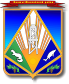 МУНИЦИПАЛЬНОЕ ОБРАЗОВАНИЕХАНТЫ-МАНСИЙСКИЙ РАЙОНХанты-Мансийский автономный округ – ЮграАДМИНИСТРАЦИЯ ХАНТЫ-МАНСИЙСКОГО РАЙОНАП О С Т А Н О В Л Е Н И Еот 05.07.2018                                                                                                № 193г. Ханты-МансийскО внесении изменений в постановлениеадминистрации Ханты-Мансийского района от 10.11.2017 № 323 «Об утверждении муниципальной программы «Содействие занятости населения Ханты-Мансийского района на 2018 – 2020 годы»Руководствуясь Бюджетным кодексом Российской Федерации, постановлением администрации Ханты-Мансийского района от 09.08.2013 № 199 «О программах Ханты-Мансийского района», в целях содействия занятости населения на территории Ханты-Мансийского района:1. Внести в постановление администрации Ханты-Мансийского района от 10.11.2017 № 323 «Об утверждении муниципальной 
программы «Содействие занятости населения Ханты-Мансийского района 
на 2018 – 2020 годы» изменения, изложив приложение к постановлению 
в новой редакции: «Приложениек постановлению администрации Ханты-Мансийского района от 10.11.2017 № 323Паспорт муниципальной программы Ханты-Мансийского района 1. Краткая характеристика текущего состояния сферысоциально-экономического развития Ханты-Мансийского районаСитуация на рынке труда Ханты-Мансийского района на протяжении 2017 года оставалась стабильной, о чем свидетельствуют официальные статистические данные основных показателей рынка труда. 	По состоянию на 1 января 2018 года:	численность официально зарегистрированных безработных граждан составила 194 человека, что на 33 человека меньше аналогичного показателя 2017 года (227 человек); уровень официально зарегистрированной безработицы снизился 
до 0,97% (на 1 января 2017 года – 1,24%). Численность граждан, обратившихся в Центр занятости за содействием в поиске подходящей работы за 2017 год составила 
807 человек, что на 54,6% меньше показателя за 2016 год (1479 человек), из них трудоустроено 348 человек, что на уровне показателя за 2016 год (869 человек).	На рынке труда Ханты-Мансийского района сохраняется несоответствие спроса и предложения рабочей силы, наблюдаемое 
в предыдущие годы, которое заключается как в территориальном, так 
и в профессионально-квалификационном дисбалансе спроса и предложения рабочей силы.	По состоянию на 1 января 2018 года в структуре безработных граждан имеют:высшее профессиональное образование – 9,5%;среднее профессиональное образование – 36,0%;начальное профессиональное образование – 13,5%;не имеют профессионального образования – 41%.Таким образом, около 100 безработных граждан не могут претендовать на замещение вакансий, требующих профессиональной подготовки.Низкая мотивация безработных граждан к получению профессиональных навыков, повышению квалификации явилась причиной невозможности их трудоустройства на предлагаемые работодателями рабочие места. 	Целью обеспечения государственных гарантий граждан на труд 
и мерой, способной изменить либо удерживать в стабильном состоянии ситуацию на рынке труда, является организация оплачиваемых общественных работ для граждан, зарегистрированных в службе занятости населения. Организация общественных работ с целью обеспечения временной занятости граждан позволяет одновременно решать как задачи, связанные с жизнеобеспечением территорий сельских поселений района, так и проблемы социального характера: оказание мер социальной поддержки безработным, сохранение мотивации к труду лиц, находящихся в длительной безработице, приобретение опыта работы впервые начинающим свою трудовую деятельность. 	Комплексный характер проблемы занятости обусловил необходимость разработки муниципальной программы «Содействие занятости населения Ханты-Мансийского района на 2018 – 2020 годы». Программа позволит реализовать потребность Ханты-Мансийского района в работах, носящих временный или сезонный характер, исходя из необходимости развития социальной инфраструктуры, с учетом сложившейся ситуации на рынке труда и оказать содействие                     органам занятости в решении проблемы занятости трудоспособного населения.  2. Стимулирование инвестиционной и инновационной деятельности, развитие конкуренции и негосударственного сектора экономики2.1. Развитие материально-технической базы в отрасли.Строительство объектов, в том числе создаваемых на условиях государственно-частного партнерства, муниципально-частного партнерства, концессионных соглашений, муниципальной программой не предусмотрено.2.2. Формирование благоприятной деловой среды.В рамках исполнения мероприятия «Организационно-техническое обеспечение деятельности муниципального автономного учреждения «Организационно-методический центр» (далее – МАУ «ОМЦ») предоставляются бюджетные ассигнования из бюджета района МАУ «ОМЦ» на обеспечение функций работодателя в целях организации временного трудоустройства безработных граждан, а также граждан, испытывающих трудности в поиске работы, в том числе из числа коренных малочисленных народов Севера, и на исполнение МАУ «ОМЦ» муниципального задания в целях предоставления консультационной и информационной поддержки субъектам малого и среднего предпринимательства.Консультационная  и  информационная  поддержка  включает в себя:составление бизнес-планов; предоставление консалтинговых услуг субъектам малого предпринимательства, имеющим регистрацию 
не более 1 года; предоставление информации о действующих программах, направленных на содействие занятости населения, развитие малого предпринимательства, сохранение, возрождение и развитие народных художественных промыслов и ремесел; формирование пакета конкурсной документации субъектам малого и среднего предпринимательства для участия в региональных конкурсах в целях реализации предпринимательских проектов, направленных на обеспечение занятости населения.Значительная доля начинающих предпринимателей из числа 
бывших безработных открывает собственное дело в сферах оптовой 
и розничной торговли, ремонта автотранспортных средств, бытовых изделий, предоставления коммунальных, социальных, персональных 
и бытовых услуг, сельскохозяйственном производстве, обрабатывающем производстве.Весьма актуальной проблемой на сегодняшний день является развитие малого предпринимательства в социальной сфере, так как это один из способов решения проблемы безработицы.Социальное предпринимательство – деятельность субъектов малого предпринимательства, направленная на решение социальных проблем, в том числе связанных с:обеспечением занятости инвалидов, матерей, имеющих детей в возрасте до 3 лет, выпускников детских домов, лиц, освобожденных в течение 2 лет из мест принудительного заключения;оказанием услуг образования, здравоохранения, физической культуры и массового спорта, проведением занятий в детских и молодежных кружках, секциях, студиях.2.3. Реализация инвестиционных проектов.В рамках муниципальной программы не предусмотрена реализация инвестиционных проектов, в том числе на принципах проектного управления.2.4. Развитие конкуренции в Ханты-Мансийском районе.Развитие конкуренции в Ханты-Мансийском районе оказывает благоприятное воздействие на макроэкономические показатели социально-экономического развития района в целом, на достижение которых направлена реализация муниципальной программы. С целью развития конкуренции на территории Ханты-Мансийского района разработан и реализуется План мероприятий («дорожная карта») 
по содействию развитию конкуренции в Ханты-Мансийском районе, утвержденный распоряжением администрации Ханты-Мансийского района от 02.09.2015 № 1160-р, целями которой являются:установление требований к деятельности исполнительных органов администрации Ханты-Мансийского района, направленной на создание условий для развития конкуренции в отраслях экономической деятельности хозяйствующих субъектов района;обеспечение реализации системного и единообразного подхода к деятельности по развитию конкуренции на территории района с учетом специфики функционирования экономики и рынков;формирование прозрачной системы работы органов местного самоуправления Ханты-Мансийского района в части реализации результативных и эффективных мер по развитию конкуренции в интересах конечного потребителя товаров и услуг, субъектов предпринимательской деятельности;выявление потенциала развития экономики района, включая научно-технологический и человеческий потенциал;создание стимулов и условий для развития и защиты субъектов малого и среднего предпринимательства, устранения административных барьеров.	2.5. Реализация проектов и портфелей проектов.Мероприятия настоящей муниципальной программы не предусматривают реализацию проектов и портфелей, в том числе реализацию приоритетных проектов по основным направлениям стратегического развития Ханты-Мансийского автономного округа – Югры.3. Цели, задачи и показатели их достиженияОсновной целью Программы является содействие улучшению положения на рынке труда незанятых трудовой деятельностью и безработных граждан, зарегистрированных в органах службы занятости населения.Основной задачей Программы является создание временных рабочих мест для граждан, зарегистрированных в органах службы занятости населения.Цели Программы соответствуют:положениям указов Президента Российской Федерации от 07.05.2012 № 606 «О мерах по реализации демографической политики Российской Федерации», от 07.05.2012 № 597 «О мероприятиях по реализации государственной социальной политики»;основам государственной политики содействия занятости населения, определенным Законом Российской Федерации от 19.04.1991 № 1032-I 
«О занятости населения в Российской Федерации»;приоритетам социально-экономического развития района в области содействия занятости населения, определенным стратегией социально-экономического развития Ханты-Мансийского района до 2020 года                      и на период до 2030 года, утвержденной постановлением администрации Ханты-Мансийского района от 17.12.2014 № 343, а также приоритетам социально-экономического развития автономного округа в области содействия занятости населения, определенным стратегией социально-экономического развития автономного округа до 2030 года, утвержденной распоряжением Правительства Ханты-Мансийского автономного округа – Югры от 22.03.2013 № 101-рп.Показатель «Количество временных рабочих мест по организации общественных работ для граждан, зарегистрированных в органах службы занятости населения» рассчитывается по следующей формуле: объем бюджетных ассигнований, предусмотренных на очередной финансовый год, разделить на расходы на заработную плату на 1 безработного гражданина сроком на 2 месяца. Источником информации является муниципальное автономное учреждение «Организационно-методический центр».Показатель «Количество временных рабочих мест для безработных граждан, испытывающих трудности в поиске работы» рассчитывается по следующей формуле: объем бюджетных ассигнований, предусмотренных на очередной финансовый год, разделить на расходы на заработную плату на 1 безработного гражданина сроком на 3 месяца. Источником информации является муниципальное автономное учреждение «Организационно-методический центр».Целевой показатель Программы приведен в таблице 1.4. Характеристика основных мероприятий Программы	Содействие улучшению положения на рынке труда незанятых трудовой деятельностью и безработных граждан, зарегистрированных                   в органах службы занятости населения, предполагается путем реализации основного программного мероприятия, указанного в таблице 2.Основное мероприятие Программы обеспечивает:1. Организацию проведения оплачиваемых общественных работ.2. Организацию временного трудоустройства несовершеннолетних граждан в возрасте от 14 до 18 лет в свободное от учебы время, безработных граждан, испытывающих трудности в поиске работы, безработных граждан в возрасте от 18 до 20 лет, имеющих среднее профессиональное образование и ищущих работу впервые.5. Механизм реализации муниципальной программы	Комплексное управление Программой и распоряжение средствами местного бюджета в объеме бюджетных ассигнований, утвержденных                      в бюджете района на реализацию Программы на очередной финансовый год, осуществляет субъект бюджетного планирования – администрация Ханты-Мансийского района (комитет экономической политики). Иные   межбюджетные   трансферты   предоставляются  из   бюджетаавтономного округа в бюджет муниципального образования Ханты-Мансийский район в соответствии с порядком, установленным постановлением Правительства Ханты-Мансийского автономного 
округа – Югры от 09.10.2013 № 409-п «О государственной программе 
Ханты-Мансийского автономного округа – Югры «Содействие 
занятости населения в Ханты-Мансийском автономном округе – Югре 
на 2018 – 2025 годы и на период до 2030 года». Механизм реализации муниципальной программы направлен                          на эффективное планирование хода исполнения мероприятия, обеспечение контроля исполнения программного мероприятия и включает:разработку проектов нормативных правовых актов Ханты-Мансийского района, внесение изменений в действующие нормативные правовые акты, необходимые для выполнения муниципальной программы, и внесение их на рассмотрение и утверждение администрацией                                и (или) Думой Ханты-Мансийского района;перечисление средств бюджета Ханты-Мансийского района, предусмотренных на реализацию мероприятий муниципальной программы; уточнение объемов финансирования по программным мероприятиям               на очередной финансовый год и плановый период;	управление муниципальной программой, эффективное использование средств, выделенных на реализацию муниципальной программы;предоставление информации о ходе реализации Программы ежеквартально, ежегодно в комитет экономической политики в порядке, установленном постановлением администрации Ханты-Мансийского района от 09.08.2013 № 199 «О программах Ханты-Мансийского района».Механизм взаимодействия ответственного исполнителя                                          и соисполнителей Программы осуществляется в соответствии 
с требованиями раздела IX Порядка разработки муниципальных программ Ханты-Мансийского района, их формирования, утверждения и реализации, утвержденного постановлением администрации Ханты-Мансийского района от 09.08.2013 № 199 «О программах Ханты-Мансийского района».Таблица 1Целевые показатели муниципальной программы Таблица 2Перечень основных мероприятий Программы      ».2. Настоящее постановление вступает в силу после его официального опубликования (обнародования) в газете «Наш район».3. Контроль за выполнением постановления возложить на заместителя главы Ханты-Мансийского района, курирующего деятельность комитета экономической политики администрации Ханты-Мансийского района. Глава Ханты-Мансийского района                                                                                                                     К.Р.МинулинНаименование муниципальнойпрограммы«Содействие занятости населения Ханты-Мансийского района на 2018 – 2020 годы» (далее – Программа)Дата утверждениямуниципальной программы(наименование и номерсоответствующегонормативного правового акта)постановление администрации Ханты-Мансийского района от 10.11.2017 № 323 «Об утверждении муниципальной программы «Содействие занятости населения Ханты-Мансийского района 
на 2018 – 2020 годы»Ответственный исполнительмуниципальной программыадминистрация Ханты-Мансийского района (комитет экономической политики администрации Ханты-Мансийского района)Соисполнителимуниципальной программыадминистрация Ханты-Мансийского района (управление по учету и отчетности администрации района, муниципальное автономное учреждение «Организационно-методический центр»); комитет по финансам администрации Ханты-Мансийского района (сельские поселения)Цели муниципальной программысодействие улучшению положения на рынке труда незанятых трудовой деятельностью                             и безработных граждан, зарегистрированных в органах службы занятости населенияЗадачи муниципальной программысоздание временных рабочих мест для граждан, зарегистрированных в органах службы занятости населенияОсновное мероприятиесодействие улучшению ситуации на рынке трудаЦелевые показателимуниципальной программыколичество временных рабочих мест по организации общественных работ для граждан, зарегистрированных в органах службы занятости населения, в количестве не менее 114 рабочих мест на момент окончания реализации Программы;количество временных рабочих мест для безработных граждан, испытывающих трудности в поиске работы, в количестве не менее 37 рабочих мест на момент окончания реализации ПрограммыСроки реализациимуниципальной программы2018 – 2020 годыФинансовое обеспечениемуниципальной программыобщий объем финансирования Программы составит 58 109,20 тыс. рублей, в том числе:2018 год – 23 502,00 тыс. рублей;2019 год – 17 079,10 тыс. рублей;2020 год – 17 528,10 тыс. рублей;бюджет автономного округа –                        7 058,90 тыс. рублей, в том числе:2018 год – 2 383,80 тыс. рублей;2019 год – 2 290,80 тыс. рублей;2020 год – 2 384,30 тыс. рублей;бюджет района – 51 050,30 тыс. рублей,               в том числе:2018 год – 21 118,20 тыс. рублей;2019 год – 14 788,30 тыс. рублей;2020 год – 15 143,80 тыс. рублей№ пока-зателя	Наименование показателей результатовБазовый показатель на начало реализации муници-пальной программыЗначения показателя по годамЗначения показателя по годамЗначения показателя по годамЦелевое значение показателя на момент окончания действия муниципальной программы№ пока-зателя	Наименование показателей результатовБазовый показатель на начало реализации муници-пальной программы2018 год2019год2020 годЦелевое значение показателя на момент окончания действия муниципальной программы12345671.Количество временных рабочих мест по организации общественных работ для граждан, зарегистрированных в органах службы занятости населения, единиц1141531141141142.Количество временных рабочих мест для безработных граждан, испытывающих трудности в поиске работы43370037Номер основ-ногомеро-приятияОсновные мероприятия муниципальной программы (связь мероприятийс показателями муниципальной программы)Ответственный исполнитель (соисполнитель)Источники финансированияФинансовые затраты на реализацию(тыс. рублей)Финансовые затраты на реализацию(тыс. рублей)Финансовые затраты на реализацию(тыс. рублей)Финансовые затраты на реализацию(тыс. рублей)Номер основ-ногомеро-приятияОсновные мероприятия муниципальной программы (связь мероприятийс показателями муниципальной программы)Ответственный исполнитель (соисполнитель)Источники финансированиявсегов том числев том числев том числеНомер основ-ногомеро-приятияОсновные мероприятия муниципальной программы (связь мероприятийс показателями муниципальной программы)Ответственный исполнитель (соисполнитель)Источники финансированиявсего2018 год2019 год2020 год123456781.1.Основное мероприятие: Содействие улучшению ситуации на рынке труда (показатель 1)всего58 109,2023 502,0017 079,1017 528,101.1.Основное мероприятие: Содействие улучшению ситуации на рынке труда (показатель 1)бюджет автономного округа7 058,902 383,802 290,802 384,301.1.Основное мероприятие: Содействие улучшению ситуации на рынке труда (показатель 1)бюджет района 51 050,3021 118,2014 788,3015 143,801.1.1.Организация оплачиваемых общественных работадминистрация Ханты-Мансийского района(МАУ «Организационно-методический центр») всего13 181,108 081,102 550,002 550,001.1.1.Организация оплачиваемых общественных работадминистрация Ханты-Мансийского района(МАУ «Организационно-методический центр») бюджет района 13 181,108 081,102 550,002 550,001.1.2.Иные межбюджетные трансферты на реализацию мероприятий по содействию трудоустройству граждан в рамках государственной программы «Содействие занятости населения в Ханты-Мансийском автономном округе – Югре на 2018 – 2025 годы и на период до 2030 годакомитет по финансам администрации района (сельские поселения)всего2 763,80952,10859,10952,601.1.2.Иные межбюджетные трансферты на реализацию мероприятий по содействию трудоустройству граждан в рамках государственной программы «Содействие занятости населения в Ханты-Мансийском автономном округе – Югре на 2018 – 2025 годы и на период до 2030 годакомитет по финансам администрации района (сельские поселения)бюджет автономного округа2 763,80952,10859,10952,601.1.3.Субвенции на осуществление полномочий по государственному управлению охраной труда в рамках подпрограммы «Улучшение условий и охраны труда в автономном округе» государственной программы «Содействие занятости населения в Ханты-Мансийском автономном округе – Югре на 2018 – 2025 годы и на период до 2030 года»администрация Ханты-Мансийского района (управление по учету и отчетности администрации района)всего4 295,101 431,701 431,701 431,701.1.3.Субвенции на осуществление полномочий по государственному управлению охраной труда в рамках подпрограммы «Улучшение условий и охраны труда в автономном округе» государственной программы «Содействие занятости населения в Ханты-Мансийском автономном округе – Югре на 2018 – 2025 годы и на период до 2030 года»администрация Ханты-Мансийского района (управление по учету и отчетности администрации района)бюджет автономного округа4 295,101 431,701 431,701 431,701.1.4.Организационно-техническое обеспечение деятельности МАУ «Организационно-методический центр»администрация Ханты-Мансийского района (управление по учету и отчетности администрации района, МАУ «Организационно-методический центр»)всего37 869,2013 037,1012 238,3012 593,801.1.4.Организационно-техническое обеспечение деятельности МАУ «Организационно-методический центр»администрация Ханты-Мансийского района (управление по учету и отчетности администрации района, МАУ «Организационно-методический центр»)бюджет района37 869,2013 037,1012 238,3012 593,80Всего по муниципальной программеВсего по муниципальной программеВсего по муниципальной программевсего58 109,2023 502,0017 079,1017 528,10Всего по муниципальной программеВсего по муниципальной программеВсего по муниципальной программебюджет автономного округа7 058,902 383,802 290,802 384,30Всего по муниципальной программеВсего по муниципальной программеВсего по муниципальной программебюджет района51 050,3021 118,2014 788,3015 143,80В том числеВ том числеВ том числеИнвестиции в объекты муниципальной собственностиИнвестиции в объекты муниципальной собственностиИнвестиции в объекты муниципальной собственностивсего0000Инвестиции в объекты муниципальной собственностиИнвестиции в объекты муниципальной собственностиИнвестиции в объекты муниципальной собственностибюджет автономного округа0000Инвестиции в объекты муниципальной собственностиИнвестиции в объекты муниципальной собственностиИнвестиции в объекты муниципальной собственностибюджет района 0000Прочие расходыПрочие расходыПрочие расходывсего58 109,2023 502,0017 079,1017 528,10Прочие расходыПрочие расходыПрочие расходыбюджет автономного округа7 058,902 383,802 290,802 384,30Прочие расходыПрочие расходыПрочие расходыбюджет района51 050,3021 118,2014 788,3015 143,80В том числеВ том числеВ том числеОтветственный исполнитель: администрация Ханты-Мансийского района (комитет экономической политики администрации Ханты-Мансийского района)Ответственный исполнитель: администрация Ханты-Мансийского района (комитет экономической политики администрации Ханты-Мансийского района)Ответственный исполнитель: администрация Ханты-Мансийского района (комитет экономической политики администрации Ханты-Мансийского района)всего0000Ответственный исполнитель: администрация Ханты-Мансийского района (комитет экономической политики администрации Ханты-Мансийского района)Ответственный исполнитель: администрация Ханты-Мансийского района (комитет экономической политики администрации Ханты-Мансийского района)Ответственный исполнитель: администрация Ханты-Мансийского района (комитет экономической политики администрации Ханты-Мансийского района)бюджет района 0000Соисполнитель 1: администрация Ханты-Мансийского района (управление по учету и отчетности)Соисполнитель 1: администрация Ханты-Мансийского района (управление по учету и отчетности)Соисполнитель 1: администрация Ханты-Мансийского района (управление по учету и отчетности)всего4 295,101 431,701 431,701 431,70Соисполнитель 1: администрация Ханты-Мансийского района (управление по учету и отчетности)Соисполнитель 1: администрация Ханты-Мансийского района (управление по учету и отчетности)Соисполнитель 1: администрация Ханты-Мансийского района (управление по учету и отчетности)бюджет автономного округа4 295,101 431,701 431,701 431,70Соисполнитель 2: администрация Ханты-Мансийского района (МАУ «Организационно-методический центр»)Соисполнитель 2: администрация Ханты-Мансийского района (МАУ «Организационно-методический центр»)Соисполнитель 2: администрация Ханты-Мансийского района (МАУ «Организационно-методический центр»)всего51 050,3021 118,2014 788,3015 143,80Соисполнитель 2: администрация Ханты-Мансийского района (МАУ «Организационно-методический центр»)Соисполнитель 2: администрация Ханты-Мансийского района (МАУ «Организационно-методический центр»)Соисполнитель 2: администрация Ханты-Мансийского района (МАУ «Организационно-методический центр»)бюджет района51 050,3021 118,2014 788,3015 143,80Соисполнитель 3: комитет по финансам администрации района (сельские поселения)Соисполнитель 3: комитет по финансам администрации района (сельские поселения)Соисполнитель 3: комитет по финансам администрации района (сельские поселения)всего2 763,80952,10859,10952,60Соисполнитель 3: комитет по финансам администрации района (сельские поселения)Соисполнитель 3: комитет по финансам администрации района (сельские поселения)Соисполнитель 3: комитет по финансам администрации района (сельские поселения)бюджет автономного округа2 763,80952,10859,10952,60